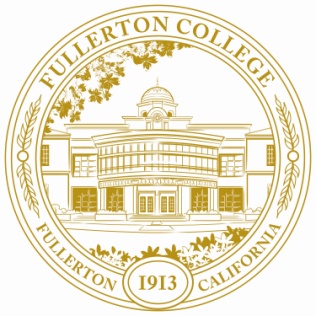 CHILD DEVELOPMENT AND EDUCATIONAL STUDIESLABORATORY SCHOOL at FULLERTON COLLEGEGENERAL INFORMATIONWe would like to extend a warm welcome to you and your family as you visit, observe and interact with the children here at the Lab School. We believe children thrive in an atmosphere that respects each child as a unique individual. We feel that when children are given knowledgeable teachers and time to explore their environment they gain a deeper understanding of all that is around them. We hope that you will also gain a deeper understanding of children and their development here at the Lab School. PHILOSOPHY As an integral part of the Child Development and Educational Studies Department, the Lab School maintains the concept that children construct their own knowledge utilizing all areas of their development. Their eagerness to learn is enhanced through careful observation and planning by teachers who develop curriculum and environments that challenge the child’s mind and body. ABOUT THE LAB SCHOOLThe Lab School has been in continual operation since 1959 and has always been an important component of the Child Development and Educational Studies Department. It not only provides a quality environment for children and their families, it is also a training and demonstration school for students interested in the fields of child development and early childhood education. We are licensed by the California Department of Social Services and funded in-part by the California Department of Education. We serve families without regard to sex, race, religion, ethnicity or sexual preference and make every effort to accommodate children with varying abilities. AGES SERVED AND HOURS OF OPERATIONThe Lab School is open year round Monday through Friday, 7:30 – 6:00, but is closed for specific campus holidays. All children who attend the Lab School for a full day are provided with a nutritious breakfast, lunch, and afternoon snack. There is typically a waiting list to attend the Lab School. Preference is given to Fullerton College students, faculty and staff, however, families from the community are strongly encouraged to apply. TUITION		Preschool 					Rates 2 - 5 years 					$275.00 Weekly $55.00 Daily: M,W,F or T,ThAnnual Registration Fee $100.0020% Sibling Discount off of second childWAIT LIST POLICIESA wait list has been developed for the CDES Lab School to provide a systematic procedure for enrolling children for whom placement is not available at the time of inquiry. There will be a non-refundable fee of $30.00 to place children on the wait list payable to Fullerton College Lab School. Full day (6 ½ hours) enrollment spaces may be available (2 day, 3 day or full week).Fullerton College student families, staff and faculty families, and community families may place their children on the waiting list by completing the following procedures.Complete a Wait List ApplicationIt is the responsibility of the families to submit a Wait List update application each Fall (August), Spring (January), and Summer (May) semesters until the child is enrolled.If there isn’t an update on the application received, the child’s form will be removed from the Wait List.Families may update by calling (714) 992-7069 or emailing JEVERETT@FULLCOLL.EDUENROLLMENT FROM THE WAIT LIST (FEE BASED FAMILIES ONLY)Enrollment is based on the following procedures:Returning families register returning children and their siblingsChildren of Fullerton College students prioritized by wait list dateChildren of NOCCCD staff and faculty prioritized by wait list dateChildren of community families prioritized by wait list dateENROLLMENT FROM THE WAIT LIST (TUITION ASSISTANCE FAMILIES ONLY)To receive state subsidized Child Development Services, families must meet eligibility and need criteria established by the California Department of Education as stated by the Funding Terms and Conditions for Child Development Programs. A potential family’s eligibility is determined by the family’s gross monthly income in relation to family size. A potential family’s need is determined by parents and/or guardian’s educational training and/or work obligations and schedule as it applies to their childcare needs.Eligible families are accepted into the program based on the following priorities: 1st Priority: Student parents receiving child protective services for children at risk of being neglected, abused, or exploited.2nd Priority: Fullerton College student parents3rd Priority: Cypress College & School of Continuing Ed student parents4th Priority: Student parents from other colleges and universities5th Priority: Community familiesAccording to state guidelines, student-parents must establish a vocational or academic goal when they apply for services and show satisfactory progress toward the goal. Enrollment assumes active participation and attendance in course work at Fullerton College or other colleges/universities.OTHER TUITION ASSISTANCE PROGRAMSThe CDES Lab School also accepts Campus CalWorks, Orange County CalWorks, Children’s Home Society (CHS), and Orange County Department of Education (OCDE).CHILD DEVELOPMENT AND EDUCATIONAL STUDIES LABORATORY SCHOOLParent/Guardian must update waiting list information each semester.All information must be filled out completely to be added to the wait list.If spaces are left blank, we are unable to place you on the waiting list.Date:______________________Child’s Name: _______________________________	DOB: ___________________________Child’s Name: _______________________________	DOB: ___________________________Parent Name: ________________________________	Phone: __________________________Parent Name: ________________________________	Phone: __________________________Family Address: ___________________________________________________________________			Address					City		State		ZipEmail Address: ____________________________________________________________________(Check as it applies) Alumni or SiblingREQUESTED CHILDCARE SCHEDULE:			STATUS:Monday through Friday					Fullerton College StudentMonday/Wednesday/Friday				Student (Other college/university)Tuesday/Thursday					Faculty/District StaffOther: ___________________				Community FamilyWill you be requesting subsidized childcare?	 (Check)  YES	NO(If yes, please complete the following to include information on each parent that lives in the same household as a family unit [related by blood, marriage or common law])What is your monthly gross income?					___________________How many people are in the household (including yourself)? 	___________________Are you currently funded by one of the following? (Check)CAMPUS CALWORKS | OC CALWORKS | CHILDREN’S HOME SOCIETY | DEPT. OF EDDoes your child have a case with Child Protective Services?   YES	NO	REPORTING STATUS OF PARENTS (Check as it applies):PARENT A:  	STUDENT       EMPLOYED	    SEEKING EMPLOYMENT	      INCAPACITATEDRequesting care for: School    ___________ # of unitsWork      ___________ # of hours per weekPARENT B: 	 STUDENT       EMPLOYED	    SEEKING EMPLOYMENT	      INCAPACITATEDRequesting care for: School    ___________ # of unitsWork      ___________ # of hours per week